About the UkuleleThe four different sizes of the ukulele are called:____________________________________________________________________________________________________________When you pluck the string of a ukulele, the string will vibrate the __________________, which is the piece of plastic that is supported by the __________________ on top of the ukulele.Please label the parts ot the ukulele below: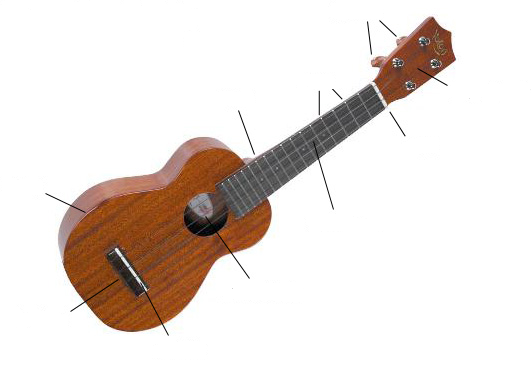 